Cath’s Covid Vaccine Story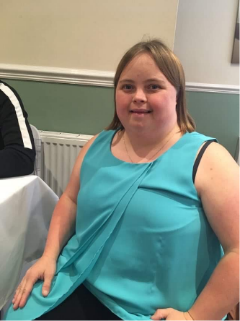 Hello my name is Catherine Horbury and I am extremely vulnerable as I have got a learning disability and a condition of Down Syndrome. I am the Co-lead for Yorkshire and Humber ODN. 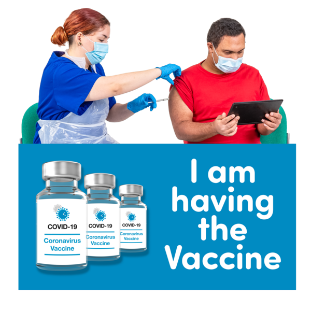 What I think of the vaccineI would like to say that it is very important for people who are vulnerable or the elderly and for people who have a learning disability to have the Covid vaccines if you are invited for one please do so as it may just  save your life for you 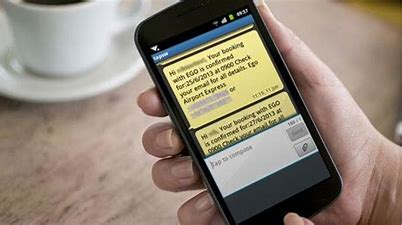 How did you get an invite?  I got a booking confirmation through a text message asking me to go down for a Covid vaccine as I am extremely vulnerable myself. The text came from my GP. 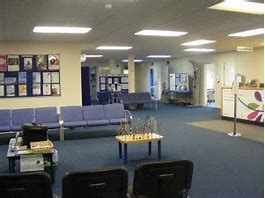 How did you enter I put a face mask on before I entered the building and went to the receptionist desk. The receptionist told me to enter the waiting room ready to be called in for my Covid vaccine. 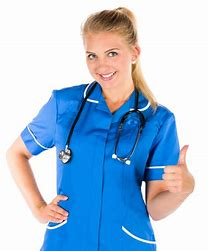 How was the nurse / staff?The nurse and the staff were ok. They did ask me questions which I didn’t fully understand but I had some support from a family member. But I think they should have had easy read information to help me understand the questions they were asking me to answer. 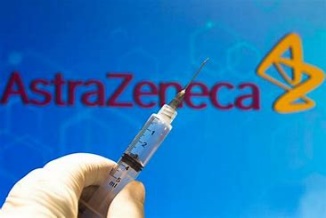 How did you find the Vaccine?I was nervous about having a Covid vaccine at first, I had the vaccine, but I was ok as I had support from a family member which was good, she told me don’t worry about anything I am here.The nurse who did the vaccine was lovely and I didn’t feel a thing, everything was good. 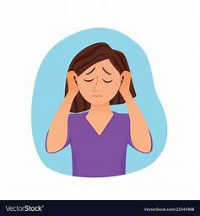 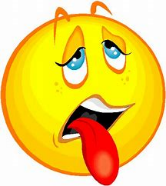 How did you feel after? I was having headaches and felt sick for a couple of days. However, after a couple of days I felt ok. 